LEMBAR PENGESAHAN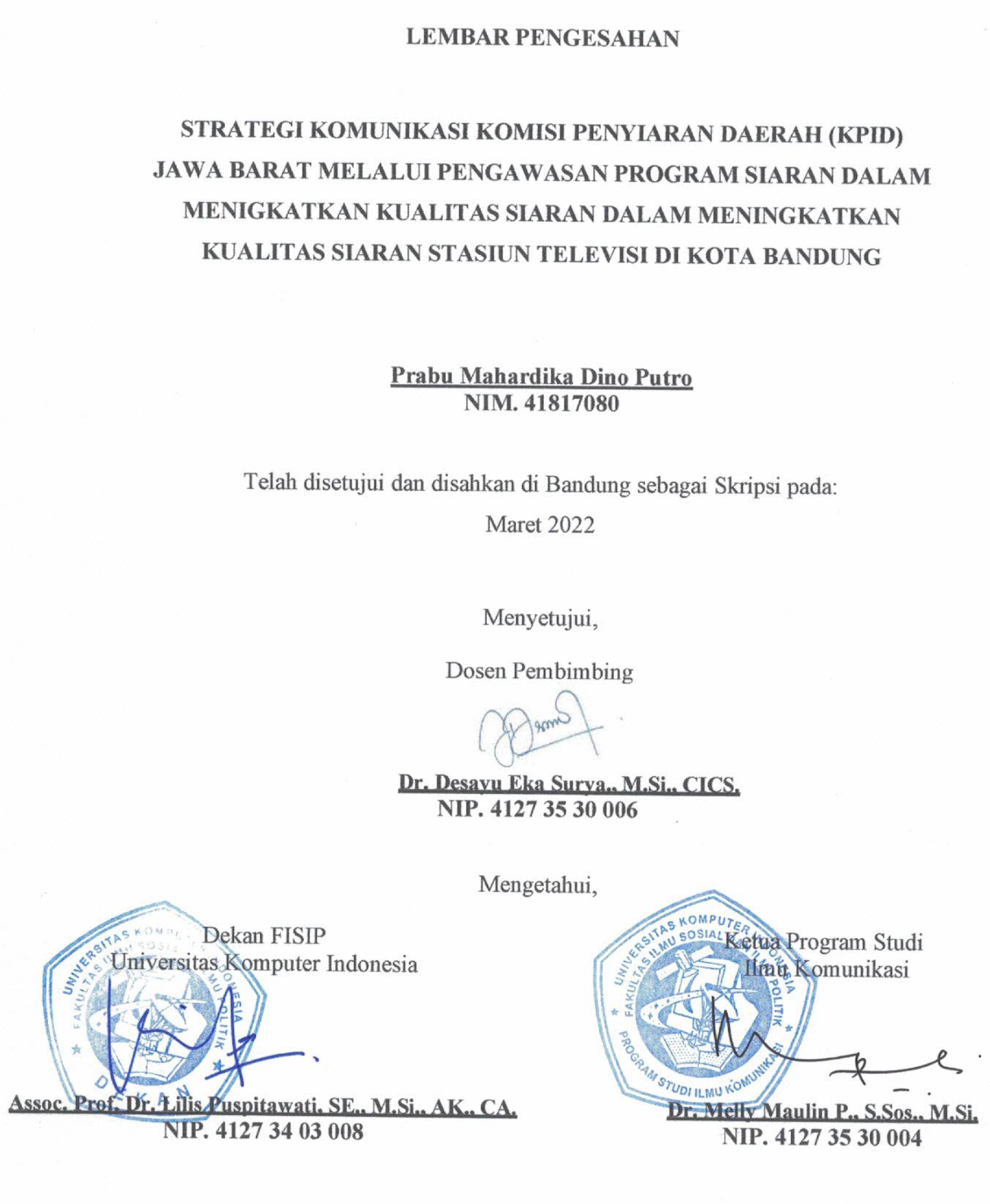 